基本信息基本信息 更新时间：2024-04-18 18:07  更新时间：2024-04-18 18:07  更新时间：2024-04-18 18:07  更新时间：2024-04-18 18:07 姓    名姓    名夏文林夏文林年    龄33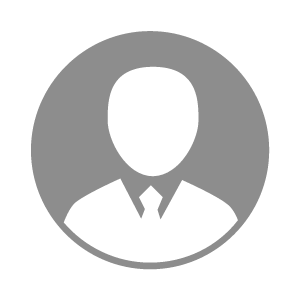 电    话电    话下载后可见下载后可见毕业院校长赤中学邮    箱邮    箱下载后可见下载后可见学    历高中住    址住    址期望月薪10000-20000求职意向求职意向其他其他其他其他期望地区期望地区不限不限不限不限教育经历教育经历就读学校：长赤中学 就读学校：长赤中学 就读学校：长赤中学 就读学校：长赤中学 就读学校：长赤中学 就读学校：长赤中学 就读学校：长赤中学 工作经历工作经历工作单位：中建八局 工作单位：中建八局 工作单位：中建八局 工作单位：中建八局 工作单位：中建八局 工作单位：中建八局 工作单位：中建八局 自我评价自我评价以前从事建筑行业现在想转行找个有前景的事干，但迫于家庭压力需要努力赚钱，自知有吃苦耐劳的精神学习能力强就是希望能被重用。以前从事建筑行业现在想转行找个有前景的事干，但迫于家庭压力需要努力赚钱，自知有吃苦耐劳的精神学习能力强就是希望能被重用。以前从事建筑行业现在想转行找个有前景的事干，但迫于家庭压力需要努力赚钱，自知有吃苦耐劳的精神学习能力强就是希望能被重用。以前从事建筑行业现在想转行找个有前景的事干，但迫于家庭压力需要努力赚钱，自知有吃苦耐劳的精神学习能力强就是希望能被重用。以前从事建筑行业现在想转行找个有前景的事干，但迫于家庭压力需要努力赚钱，自知有吃苦耐劳的精神学习能力强就是希望能被重用。以前从事建筑行业现在想转行找个有前景的事干，但迫于家庭压力需要努力赚钱，自知有吃苦耐劳的精神学习能力强就是希望能被重用。以前从事建筑行业现在想转行找个有前景的事干，但迫于家庭压力需要努力赚钱，自知有吃苦耐劳的精神学习能力强就是希望能被重用。其他特长其他特长